Date: Friday, September 29, 2023Attendance: Dr. Kris Jorgenson, Chair; Dr. Oguzhan Basibuyuk; Dr. Theron Francis, Secretary; Pamela Pipes, Registrar; Michelle Lancaster, Coordinator of Academic AffairsThe meeting commenced at 1:00 pm.Selection of OfficersDr. Kris Jorgenson was nominated and approved as Co-Chair, representing SRSU-AlpineDr. Theron Francis nominated himself to be secretary, the motion was approved.RGC members have not been nominated by the RGC Senate. Dr. Veronica Mendez, former co-chair representing RGC, has resigned. Dr. Gina Stacks is on family leave. As a result, we could not make decisions about proposals related to RGC or common degree plans—only courses and programs specific to the Alpine campus. Procedural ConcernsA method of sharing the minutes with faculty online is needed. A way to show faculty the status of their proposals, allowing them to track submissions, is needed. Oguzhan Basibuyuk states this should be done on a public Excel sheet. A form specifically for new degrees is needed (Oguzhan Basibuyuk) THECB forms for new classes could be adapted to this purpose (Michelle Lancaster).Review of Proposals:Michelle Lancaster is making a list of proposals from last year that must be reviewed. Interdisciplinary Studies – capstone projectThe Curriculum Council formally approves this program proposal with four changes: Contact Hours: 3-0Prefix “IS” precedes course numberRepeat: 0Grade format:  Credit/No credit ANTH 1301 and ANTH 1302A syllabus is required attached to proposals for Core additions. No syllabus was attached.A specific area of the Core must be identified, not all areas. Notes:Pamela Pipes states all course changes should be made before the end of the calendar year—by December.According to Pamela Pipes, course changes do not have to be submitted to the Board of Regents; however, programs changes do. New Board of Regents and THECB rules will be found in the Council’s Teams folder. Upcoming ScheduleFriday, October 13, 1 pmFriday, October 27, 1 pmFriday, November 10, 1 pmFriday, December 1, 1 pmAdjourned: 3:00 pm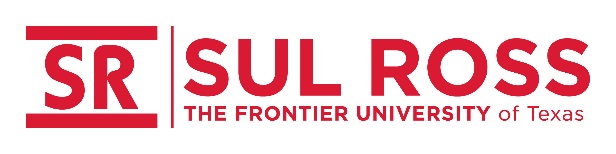 Minutes | Curriculum CouncilRGC Faculty Senate | SRSS Faculty Assembly